Семинар предназначен для главного бухгалтера, специалиста по налогообложению, аудитора, корпоративного юриста.Как налоговые органы контролируют трансфертное ценообразование? Какие полномочия у них есть? Что важно знать, чтобы избежать негативных последствий по сделкам между взаимозависимыми лицами?Обо всем этом пойдет речь на семинаре, посвященном трансфертному ценообразованию, то есть установлению в сделках между взаимозависимыми лицами цен, отличных от рыночных. Участвуйте в семинаре, и Вы узнаете:какую информацию используют инспекторы для сопоставления условий сделок с рыночными;как на практике используются методы - сопоставимых рыночных цен, цены последующей реализации, затратный метод, сопоставимой рентабельности, распределения прибыли;когда возникает право на проведение симметричных корректировок у другой стороны сделки.Также лектор проанализирует свежую судебную практику по трансфертному ценообразованию.ПРОГРАММА СЕМИНАРА:1. Специфика признания лиц взаимозависимыми.2. Порядок и примеры определения доли участия одной организации в другой (физические лица в организации).3. Информация, используемая при сопоставлении условий сделок между взаимозависимыми лицами с условиями сделок между лицами, не являющимися взаимозависимыми.4. Все о методах, используемых для целей налогообложения доходов в сделках между взаимозависимые лица. Примеры в использовании:метод сопоставимых рыночных цен;метод цены последующей реализации;затратный метод;метод сопоставимой рентабельности;метод распределения прибыли.5. Уведомление о контролируемых сделках.6. Симметричные корректировки.7. Судебная практика по трансфертному ценообразованию.Стоимость – 2700 руб.* Обеспечиваем раздаточным материалом.Для всех участников организуется кофе-пауза.Скидки:- при оплате до 05.02.2018 – 10% (2430 р.);    - при участии от 2-х человек – 7% (2511 р.);     - при регистрации на сайте – 5% (2565 р.);  - по дисконтной карте (2295 р.).   Скидки не суммируются. 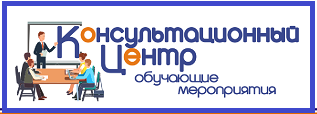 Онлайн-семинар19 февраля с 10.00 до 13.00 час.«Трансфертное ценообразование: практическое руководство налогоплательщика. Судебная практика»Лектор: МАТИТАШВИЛИ Александр Арсенович – аудитор, налоговый юрист, руководитель департамента консалтинговых услуг аудиторской компании, автор публикаций в профильных изданиях  (г.Москва).Семинар состоится по адресам:г.Смоленск, ул. Коммунистическая, 6г.Вязьма, ул.Смоленская, 6г.Сафоново, ул.Ленина, 16аг.Рославль, ул.Ленина, 4, 2этаж, каб.2Регистрация на семинар:Тел.: (4812) 701-202; сот.60-67-27;   8-910-117-83-97Эл.почта: umc@icvibor.ruСайт: http://icvibor.ru/rent/